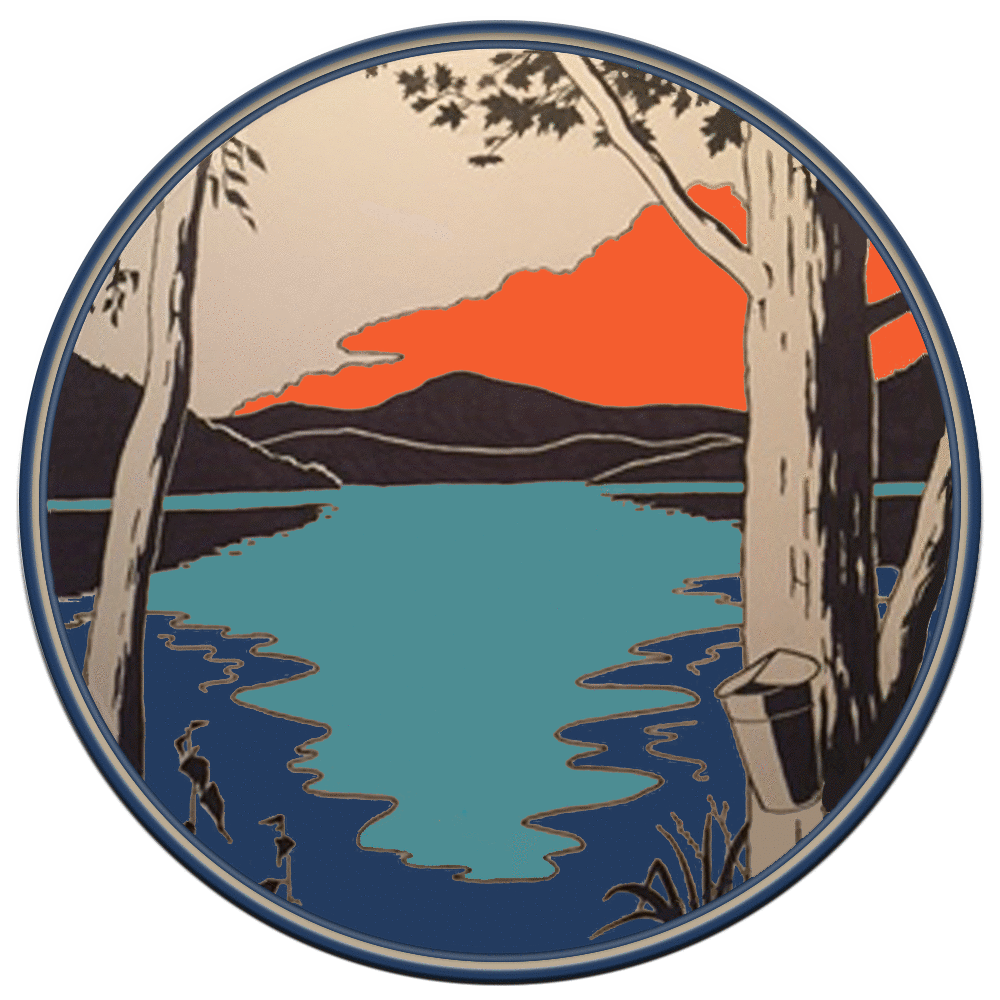                               Town of Whitingham                             Office of the Selectboard                                  MINUTES OF AUGUST 15, 2018These Minutes shall be accepted into the public record (with any corrections noted) at a future meeting of the Whitingham Selectboard.The Whitingham Selectboard held a regular meeting on Wednesday, August 15, 2018 at 7:30PM in the Selectboard Office of the Municipal Center, 2948 VT Route 100, Jacksonville, VT.Selectboard members present: Chair Keith Bronson; Vice Chair Greg Brown; members Allan Twitchell, and Robin Kingsley.  Others present: Gig Zboray, Selectboard Office Administrator; Robert Fisher, attorney; Stanley Janovsky, Road Commissioner.Call to Order.  Additions or Changes to AgendaKeith Bronson called the meeting to order at 7:30PM.  There were no changes or additions to the agenda.Hearing of visitors noneHalifax reclassification of Aldrich RoadRobert Fisher was here on behalf of the Town of Halifax who would like to reclassify Aldrich Road to the town line from a Class 4 to a Class 3 road.  To do so they are required by statute to hold a hearing.  The statute also requires the abutting town to hold a hearing.  A joint hearing is tentatively scheduled for Tuesday, September 25th at 6:30pm and a site visit on Saturday, September 22 at 9:30am.  The Town of Whitingham discontinued Aldrich Road in 2009/10 so it is just a private right-of-way on the Whitingham side of the border. Whitingham must warn the meeting, Mr. Fisher will send Gig the proper wording.Review and discuss draft Hazard Mitigation PlanThe Windham Regional Commission has provided a draft Hazard Mitigation Plan for internal town review.  Please take some time and look it over before August 22nd at which time it will be posted for public comment.Sewer DepartmentMark Johnson will be meeting with us on Tuesday, August 21st at 10am to go over rate/billing options.  We received the Asset Management Plan deliverables 1-5 from Dubois & King, the final deliverable is due soon.Transfer Station Someone called on behalf of Riggs Distler asking if the Transfer Station would accept rubber track (similar to a snowmobile track), Gig called the tire recycler and they would charge us $175 per track so that is what we will charge Riggs.Gig had been working with Bonnie of NRRA to schedule a Household Hazardous Waste (HHW) event for us in the fall.  Her help fell through – Gig will call all the vendors that the state recommended and see if we can get something scheduled this fall as required by our SWIP.We received our recertification of the Transfer Station which is good until 2028.  Gig had a few concerns about the document – they didn’t update the address of the Transfer Station which now had its own 911 address, they noted that we were part of the WSWMD SWIP, etc.  An email was sent to the state.Education Funding Litigation After review of the retainer agreement a motion was made by Greg Brown to sign the retainer agreement as written, seconded by Robin Kingsley, all in favor.Approval of Payables Warrant – August 16, 2018A motion was made by Greg Brown to approve Payables Warrant W1908 dated August 16, 2018, seconded by Robin Kingsley, all in favor.  Approval of Payroll Warrant – August 2, 2018A motion was made by Robin Kingsley to approve Payroll Warrant W1907 dated August 16, 2018, seconded by Greg Brown, all in favor. Approval of Minutes of August 1, 2018A motion was made by Greg Brown to approve the Minutes of August 1, 2018 as written, seconded by Robin Kingsley, all in favor.Other business / Office Administrator – as needed  Gig notified the board regarding receipt of annual ballot information from VLCT and their 2019-20 Draft Municipal Policy.There was an attempted break in of the library between Monday evening August 6th and Tuesday morning, August 7th.  No entry was made because windows were locked, and the air conditioner unit was screwed into the window.  Kristine Sweeter, librarian reported it to the state police who came and took a report and fingerprints, it could be up to a year before the fingerprint report is returned.  The state police suggested installing cameras on the building. The Selectboard took it under advisement.AdjournA motion to adjourn was made by Greg Brown, seconded by Robin Kingsley, all in favor.Keith Bronson adjourned the meeting at 8:07pm.  Respectfully submitted, ~Gig Zboray